Concevoir une pièce cylindrique ECROU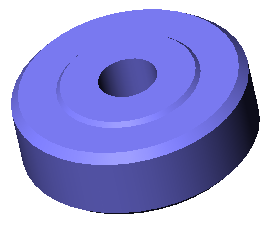 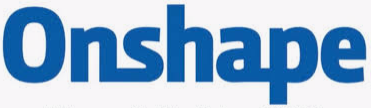 Présentation Construisez l’écrou en suivant les étapes proposées ci-dessousCréer un volume de baseOuvrir un  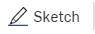 Sélectionnez le plan Front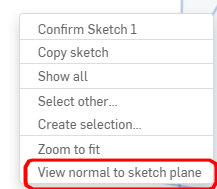 Cliquez droit  Tracer le profil du volume de baseChoisissez l’outil "line"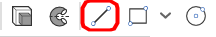 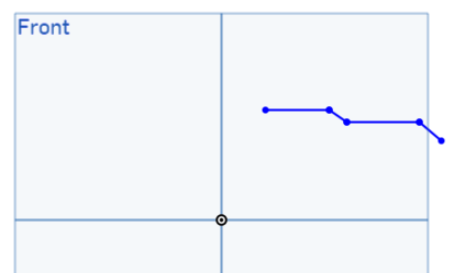 Tracez le profil comme ci-contreTracer la symétrie du profilChoisissez l’outil "mirror"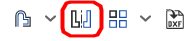 Sélectionnez le plan "Top" 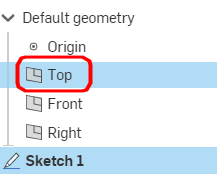 	Sélectionnez les entités à symétriser par un "rectangle glissé"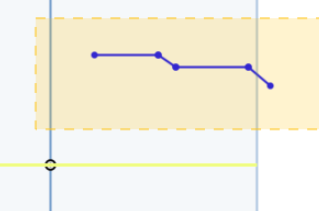 	Validez 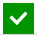 Fermer le profil et coter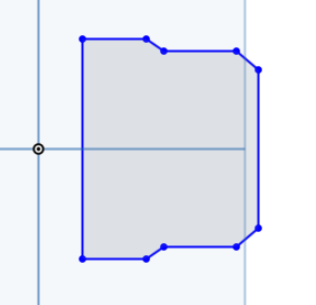 	Tracez deux ligne pour fermer le profil	Cotez le profil à l'aide de l'outil "Dimension"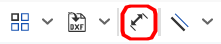 	Créez une ligne de construction puis  passant par l'origine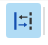 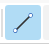 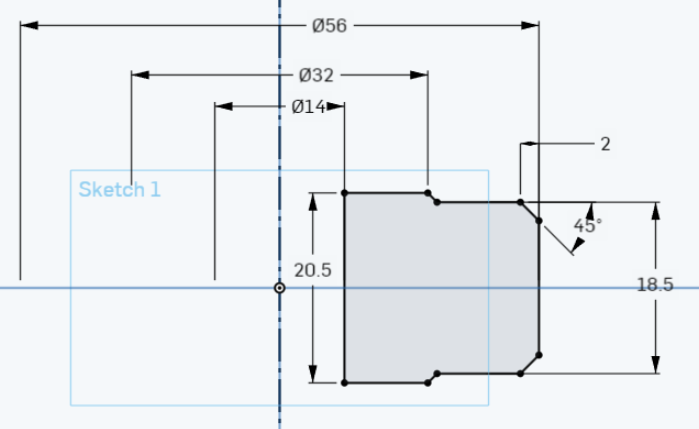 	Créez une contrainte "parallel" entre les deux segments obliques (chanfrein)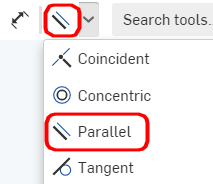 Créer le volume de révolution	Choisissez l’outil "revolv"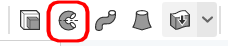 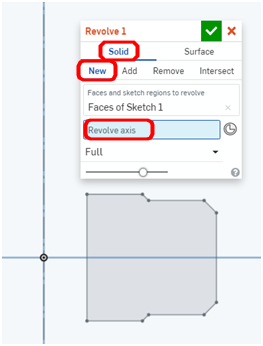 		Sélectionnez la case 		Puis l'axe		Validez 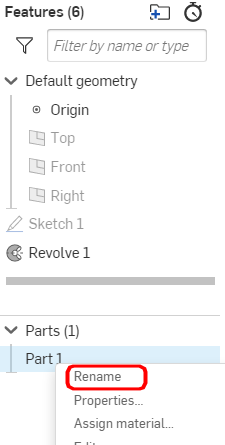 Renommer la pièce		Effectuez un clic droit		"Rename"		Nommez la pièce : ECROU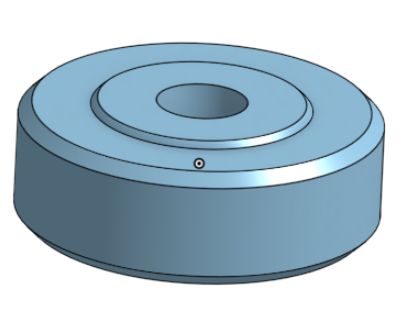 FIN de l’activité